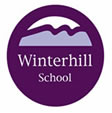 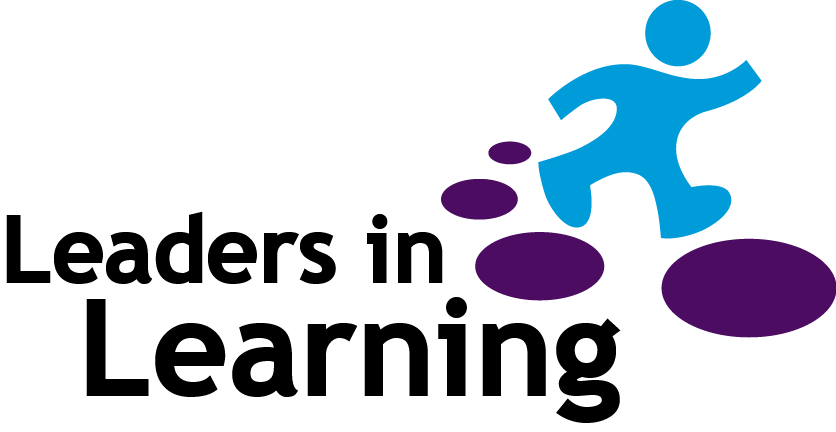 WINTERHILL SCHOOLFounders of Leaders in Learning Multi-Academy TrustJob detailsPersonal DetailsTitle/preferred form of address:  Mr    Mrs    Miss    Ms    Other    (please give details)       Current EmploymentEducation and Training (please use extra sheets if needed, certificates will be examined)SchoolsFurther/Higher Education (indicate if full or part-time)For Teaching Posts onlyMembership of Professional and Technical organisations (if this applies)Relevant Professional Development, for example, Courses, Programmes (other than those identified above)Full Employment History (please use extra sheets if you need to)Please list all previous jobs (paid or unpaid) starting with most recent job first.  Include dates and explanations for periods of non-employment.Other Relevant Work (please use extra sheets if needed)Include work experience, voluntary or unpaid work.  College/School leavers may use this section to provide details of hobbies and interests.ReferencesIf you have worked before or are currently working, one of your referees must be your present or last employer.If you have worked with children in the past but are not currently doing so, you must provide as a third referee details of the person by whom you were most recently employed to work with children.Information in Support of Application (please use extra sheets if needed)Please include in this section:The reason you are applying for this postAny information not already mentioned which you consider relevantHow you meet the requirements of the person specification (if supplied)Declaration and Equal OpportunitiesCriminal convictionsThis post is exempt from Rehabilitation of Offenders Act 1974 and therefore details of convictions, cautions and bindovers including detail of those regarded as spent must be declared below:Declaration OneI confirm that I am not on the barred list, disqualified from working with children or subject to sanctions imposed by a regulatory body e.g. the General Teaching Council (GTC)Your signature:  ____________________________________	Date:  __________________Please note that the successful applicant will be required to provide a DBS disclosure at the appropriate level for this post.Eligibility to work in the UKDo you require a work permit for this employment:	Yes          No  Further informationDo you receive a local government pension	Yes          No  Do you have a current driving licence		Yes          No  Do you consider yourself to be disabled*	Yes          No  (*We need this information as all disabled applicants who meet the essential shortlisting requirements are guaranteed an interview).Declaration TwoAre you related to any Councillor, senior employee of the Council, Trustee, governor or Headteacher from the school for which you are applying? 	Yes          No  If ‘Yes’, please provide the following detail:Name:  ______________________________ Job tile:  ______________________________    Relationship to you: _________________________________________________________I agree to you storing and using the information I have given for recruitment purposes.  As far as I know, the information I have given is true and correct.  I understand that if I have made any false or misleading statements, or withheld any relevant information, it may result in disciplinary action including dismissal and possible referral of the Police.   Winterhill School reserves the right to verify any of the data supplied in your application.Your signature:  ___________________________________ Date: ____________________Strictly Private and Confidential – Equal Opportunities MonitoringJob title:  __________________________________________________________________We have a legal duty to promote equality.  This applies to everything we do both as an employer and provider of services.  We also have a duty to ensure that minority groups are not excluded from our recruitment process.  We want to make sure that our equal opportunities policy is working and also find out how well our recruitment process works.  To help us with this we need to ask you a few questions.Please note: the shortlisting and interview panel will not see any of this information as it is used for monitoring purposes only.Ethnic originReligion/beliefIf ‘yes’ please indicate which best describes your disability/conditionAre you a carer? (a carer is someone who looks after a partner, relative or friend who is an older person, or has a disability or long term illness. The carer may, or may not live in the same household).OfficeUseApplication ReferenceOfficeUseDate ReceivedJob Applied for:  Job Reference no:  School:Closing date:Where did you find out about this job, for example give the name of the newspaper, magazine, website, etc.Where did you find out about this job, for example give the name of the newspaper, magazine, website, etc.Where did you find out about this job, for example give the name of the newspaper, magazine, website, etc.Where did you find out about this job, for example give the name of the newspaper, magazine, website, etc.Last name:  First name:  First name:  First name:  First name:  Address:Former name:Former name:Former name:Former name:Date of birth:Date of birth:Date of birth:Date of birth:Home phone:Home phone:Home phone:Home phone:Work phone:Work phone:Work phone:Work phone:Postcode:Mobile phone:Mobile phone:Mobile phone:Mobile phone:National Insurance Number:National Insurance Number:Name and address of employer:Job title:Current salary or scale:Date of appointment:Name of school(if applicable):Name of SchoolQualificationQualificationDateName of SchoolSubjectGradeDateName of college/ university/awarding bodyQualificationQualificationDate of awardSubjectDegree/Certificate(if degree state Hons, Class or pass)GTC Registration:DFE Reference Number:Date of Award of QTS:Date of completion of statutory induction (Newly Qualified teachers) or number of terms completed:OrganisationType of registrationRegistration NumberRenewal Date(if applicable)TitleLength and date of courseQualification (if appropriate)Employer/School name and address:Employer/School name and address:Brief description of duties(give type of school and number on roll if applicable)Brief description of duties(give type of school and number on roll if applicable)Brief description of duties(give type of school and number on roll if applicable)Date from:Date to:Position held:Reason for leaving:Employer/School name and address:Employer/School name and address:Brief description of duties(give type of school and number on roll if applicable)Brief description of duties(give type of school and number on roll if applicable)Brief description of duties(give type of school and number on roll if applicable)Date from:Date to:Position held:Reason for leaving:Employer/School name and address:Employer/School name and address:Brief description of duties(give type of school and number on roll if applicable)Brief description of duties(give type of school and number on roll if applicable)Brief description of duties(give type of school and number on roll if applicable)Date from:Date to:Position held:Reason for leaving:Employer/School name and address:Employer/School name and address:Brief description of duties(give type of school and number on roll if applicable)Brief description of duties(give type of school and number on roll if applicable)Brief description of duties(give type of school and number on roll if applicable)Date from:Date to:Position held:Reason for leaving:Referee 1Referee 1Name:Position:Telephone number:E-mail address:Type of referenced (please indicate)       Employer      Personal       Academic Type of referenced (please indicate)       Employer      Personal       Academic Referee 2Referee 2Name:Position:Telephone number:E-mail address:Type of referenced (please indicate)       Employer      Personal       Academic Type of referenced (please indicate)       Employer      Personal       Academic Referee 3Referee 3Name:Position:Telephone number:E-mail address:Type of referenced (please indicate)       Employer      Personal       Academic Type of referenced (please indicate)       Employer      Personal       Academic What is your gender?Male:Female:What is your age group?What is your age group?What is your age group?What is your age group?What is your age group?16-2425-3940-4950-6465+A)WhiteD)Black or Black Britishi)White Britishi)Africanii)White Irishii)Caribbeaniii)Any other White backgroundiii)Any other Black backgroundB)Multiple HeritageE)Chinese, Yemenii)Black Caribbean and Whitei)Chineseii)Black African and Whiteii)Yemeniiii)Asian and WhiteF)Gypsy or Travelleriv)Any other Multiple Heritagei)Gypsy/RomaC)Asian or Asian Britishii)Irish Travelleri)Indianiii)Any other Gypsy or traveller backgroundii)PakistaniG)Any other Ethnic backgroundiii)Bangladeshii)Otheriv)Kashmiriv)Any other Asian backgroundBuddhismHumanismSikhismChristianityIslamOtherHinduismJudaismNoneSexual orientationSexual orientationSexual orientationSexual orientationHeterosexual    Bisexual   Lesbian/Gay  Prefer not to say  Are you disabled or do you have a long term limiting illness or condition?Yes:No:Physical or mobility impairment   Learning disability/difficulty/cognitive impairment  Sensory impairment   Long standing illness or health condition  Mental health condition  Other         Yes:No: